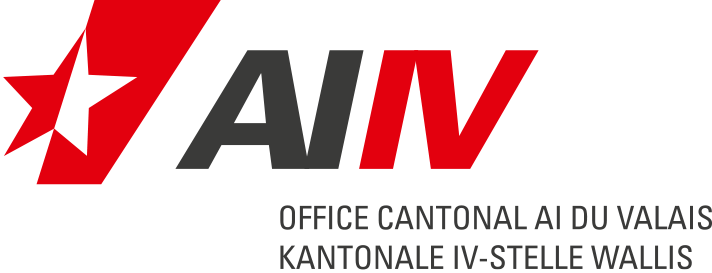 CP 1055, 1951 Sion	Sion, le 26 janvier 2021LIGNASNo d’assuré: NAVSASModification au 01.01.2021 des montants de la contribution d’assistanceTITREDE,Les tarifs concernant la contribution d’assistance ont été adaptés au coût de la vie.Dès le 1er janvier 2021, les montants suivants seront applicables :Vous trouvez sur notre site internet les formulaires de facture mentionnant les nouveaux tarifs :http://www.aivs.ch > Guichet en ligne > Formulaires pour assurés > Contribution d’assistance > Facture pour la contribution d’assistanceNous vous prions d’agréer, TITREDE, nos salutations les meilleures.VISADate de la facture	AssuréNuméro d'assuré (756.xxxx.xxxx.xx)	NAVSASNom, Prénom, Adresse, Numéro postal, Lieu	LIGNASÉmetteur de la facture Nom, Prénom, Adresse, Numéro postal, Lieu	LIGNDEDécompte (Bénéficiaire)NIF (si disponible)	NIF1DENuméro de la communication / décision (323/xxxx/xxxxxx/x)	NUMEDCIBAN (CHxx xxxx xxxx xxxx xxxx x) A compléter / A vérifier / A corriger si nécessaire	BANQNI Nom, Prénom du titulaire du compte (si non émetteur de la facture)	     Adresse du titulaire du compte	     Numéro postal, lieu du titulaire du compte	     	Exp. : 26 janvier 2021Annexes: Attestation médicale phase aigüe Certificat médical de l’assistant-e Feuille annexe 1 Obligation de payer le salaire art. 324a CO Feuille annexe 1 Obligation de payer le salaire art. 324 COFeuille annexe 1: Obligation de payer le salaire en cas d’empêchement du travailleur (art. 324a CO)Poursuite du versement du salairedu				auNom de l’assistant-e			Salaire en CHF	Nombre d’heures Motif de l’incapacité de travail?	maladie?					 	accident?		autre?
Lequel?Remboursement d‘autres assurances? 		oui		nonNom et adresse de l‘assuranceRemboursement en CHF	Délai d‘attente			Montant de l’indemnité journalièrePoursuite du versement du salairedu				auNom de l’assistant-e			Salaire en CHF	Nombre d’heures Motif de l’incapacité de travail?	maladie?					 	accident?		autre?
Lequel?Remboursement d‘autres assurances? 		oui		nonNom et adresse de l‘assuranceRemboursement en CHF	Délai d‘attente			Montant de l’indemnité journalièrePoursuite du versement du salairedu				auNom de l’assistant-e			Salaire en CHF	Nombre d’heures Motif de l’incapacité de travail?	maladie?					 	accident?		autre?
Lequel?Remboursement d‘autres assurances? 		oui		nonNom et adresse de l‘assuranceRemboursement en CHF	Délai d‘attente			Montant de l’indemnité journalièreFeuille annexe 2: Obligation de payer le salaire en cas de demeure de l’employeur (art. 324 CO)Poursuite du versement du salairedu				auNom de l’assistant-e			Salaire en CHF	Nombre d’heuresNom de l’assistant-e			Salaire en CHF	Nombre d’heuresNom de l’assistant-e			Salaire en CHF	Nombre d’heuresMotif de la poursuite du versement du salaire?	séjour à l‘hôpital?					 	séjour dans un home?		autre?Lequel?Poursuite du versement du salairedu				auNom de l’assistant-e			Salaire en CHF	Nombre d’heuresNom de l’assistant-e			Salaire en CHF	Nombre d’heuresNom de l’assistant-e			Salaire en CHF	Nombre d’heuresMotif de la poursuite du versement du salaire?	séjour à l‘hôpital?					 	séjour dans un home?		autre?Lequel?Poursuite du versement du salairedu				auNom de l’assistant-e			Salaire en CHFNom de l’assistant-e			Salaire en CHFNom de l’assistant-e			Salaire en CHFMotif de la poursuite du versement du salaire?	séjour à l‘hôpital?					 	séjour dans un home?		autre?Lequel?ADRDEVotre personne de contact:NOMPINNo tél. direct: NTELINV/réf: REFEDEMontantPar heureCHF 33.50Par heure, pour un soin qualifiéCHF 50.20Par nuit, au maximum (Degré 1 – 4)CHF 11.15 / CHF 33.50 / CHF 55.80 / maximum CHF 89.30Cette facture concerne la période comptable (marquer d’une croix ce qui convient):Cette facture concerne la période comptable (marquer d’une croix ce qui convient):année: 	_________________ janvier	 mai 	 septembre février	 juin	 octobre mars	 juillet	 novembre avril	 août	 décembreannée: 	_________________ janvier	 mai 	 septembre février	 juin	 octobre mars	 juillet	 novembre avril	 août	 décembreannée: 	_________________ janvier	 mai 	 septembre février	 juin	 octobre mars	 juillet	 novembre avril	 août	 décembreÀ adresser au terme de chaque période comptableÀ adresser au terme de chaque période comptableÀ adresser au terme de chaque période comptablePrestations dispensées	11Prestations dispensées	11Nombre d‘unités Montant	Montant	Montant	Montant en CHF 	Code tarifaireAPrestations d’assistance avec qualification standard      heuresCHF 33.50 CHF 33.50 CHF 33.50 665.01BPrestations d’assistance avec qualifications partiulières      heuresCHF 50.20 CHF 50.20 CHF 50.20 665.02CPrestations de nuit      nuitsCHF      CHF      CHF      665.03DObligation de payer le salaire en cas d’empêchement du travailleur (art. 324a CO)Obligation de payer le salaire en cas d’empêchement du travailleur (art. 324a CO)Obligation de payer le salaire en cas d’empêchement du travailleur (art. 324a CO)Obligation de payer le salaire en cas d’empêchement du travailleur (art. 324a CO)Obligation de payer le salaire en cas d’empêchement du travailleur (art. 324a CO)665.05EObligation de payer le salaire en cas de demeure de l‘employeur (art. 324 CO)Obligation de payer le salaire en cas de demeure de l‘employeur (art. 324 CO)Obligation de payer le salaire en cas de demeure de l‘employeur (art. 324 CO)Obligation de payer le salaire en cas de demeure de l‘employeur (art. 324 CO)Obligation de payer le salaire en cas de demeure de l‘employeur (art. 324 CO)665.06FProvisionProvisionProvisionProvisionProvision665.07Total en CHF	     Total en CHF	     Total en CHF	     Total en CHF	     Phase aigüe	 oui	 non 			Phase aigüe	 oui	 non 			Phase aigüe	 oui	 non 			Phase aigüe	 oui	 non 			Phase aigüe	 oui	 non 			Phase aigüe	 oui	 non 			Phase aigüe	 oui	 non 			Phase aigüe	 oui	 non 			du ____________ au ____________ 	Si oui, prière de joindre une attestation d’un médecin	du ____________ au ____________ 	Si oui, prière de joindre une attestation d’un médecin	du ____________ au ____________ 	Si oui, prière de joindre une attestation d’un médecin	du ____________ au ____________ 	Si oui, prière de joindre une attestation d’un médecin	du ____________ au ____________ 	Si oui, prière de joindre une attestation d’un médecin	du ____________ au ____________ 	Si oui, prière de joindre une attestation d’un médecin	du ____________ au ____________ 	Si oui, prière de joindre une attestation d’un médecin	du ____________ au ____________ 	Si oui, prière de joindre une attestation d’un médecin	Par la présente, j’atteste que les renseignements fournis sont corrects et conformes à la vérité. 	Date ____________________________________	Signature ____________________________________Par la présente, j’atteste que les renseignements fournis sont corrects et conformes à la vérité. 	Date ____________________________________	Signature ____________________________________Par la présente, j’atteste que les renseignements fournis sont corrects et conformes à la vérité. 	Date ____________________________________	Signature ____________________________________Par la présente, j’atteste que les renseignements fournis sont corrects et conformes à la vérité. 	Date ____________________________________	Signature ____________________________________Par la présente, j’atteste que les renseignements fournis sont corrects et conformes à la vérité. 	Date ____________________________________	Signature ____________________________________Par la présente, j’atteste que les renseignements fournis sont corrects et conformes à la vérité. 	Date ____________________________________	Signature ____________________________________Par la présente, j’atteste que les renseignements fournis sont corrects et conformes à la vérité. 	Date ____________________________________	Signature ____________________________________Par la présente, j’atteste que les renseignements fournis sont corrects et conformes à la vérité. 	Date ____________________________________	Signature ____________________________________Visa de l’office AI(rempli par l’office)OFFICE CANTONAL AI DU VALAIS (323)Visa de l’office AI(rempli par l’office)OFFICE CANTONAL AI DU VALAIS (323)Visa de l’office AI(rempli par l’office)OFFICE CANTONAL AI DU VALAIS (323)Visa de l’office AI(rempli par l’office)OFFICE CANTONAL AI DU VALAIS (323)Remarques éventuelles Téléphone/E-mail pour demandes de précisions: _________________________________________________Remarques éventuelles Téléphone/E-mail pour demandes de précisions: _________________________________________________Remarques éventuelles Téléphone/E-mail pour demandes de précisions: _________________________________________________Remarques éventuelles Téléphone/E-mail pour demandes de précisions: _________________________________________________